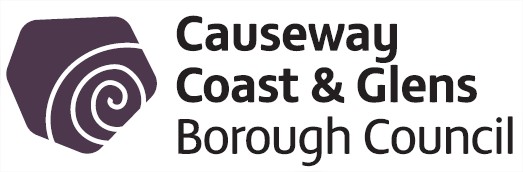 CONSULTATION SCHEDULE – 25 April 2017Reminder of current Consultation Documents:Department for Environment Food and Rural Affairs, Consultation on the Prohibition on Landing Egg-Bearing (‘Berried’) Lobsters and Crawfish, submission by 15 May 2017https://www.gov.uk/government/ Armagh City, Banbridge & Craigavon Borough Council, Armagh City, Banbridge & Craigavon Borough Council, The Council’s Disability Action Plan, submission by 24 May 2017http://armaghbanbridgecraigavon.gov.uk/1TITLERECEIVED FROMSUBMISSION BY1Department of Health (England) Consultation re Adrenalin Auto-InjectorsDepartment of Health (England)5 May 2017This consultation, launched by the Department of Health in England on 10 March 2017, invites views on whether legislation should be changed to allow schools to choose to hold spare adrenaline auto-injectors (AAIs) for use in emergencies.Currently, AAIs are prescription only medicines, which means that schools cannot keep spares for use in emergencies. Following the recommendation of the Commission on Human Medicines, the government is proposing to change the Human Medicines Regulations 2012 to enable schools to purchase and hold spare AAIs for use in emergencies.This would enable schools in England, Scotland, Wales and Northern Ireland that choose to do so to hold spare AAI for use in emergencies. No school would be required to hold spare AAIs as a result of the change.Responses should be completed online using the link below.https://consultations.dh.gov.uk/hmr/adrenaline-auto-injectors/This consultation, launched by the Department of Health in England on 10 March 2017, invites views on whether legislation should be changed to allow schools to choose to hold spare adrenaline auto-injectors (AAIs) for use in emergencies.Currently, AAIs are prescription only medicines, which means that schools cannot keep spares for use in emergencies. Following the recommendation of the Commission on Human Medicines, the government is proposing to change the Human Medicines Regulations 2012 to enable schools to purchase and hold spare AAIs for use in emergencies.This would enable schools in England, Scotland, Wales and Northern Ireland that choose to do so to hold spare AAI for use in emergencies. No school would be required to hold spare AAIs as a result of the change.Responses should be completed online using the link below.https://consultations.dh.gov.uk/hmr/adrenaline-auto-injectors/This consultation, launched by the Department of Health in England on 10 March 2017, invites views on whether legislation should be changed to allow schools to choose to hold spare adrenaline auto-injectors (AAIs) for use in emergencies.Currently, AAIs are prescription only medicines, which means that schools cannot keep spares for use in emergencies. Following the recommendation of the Commission on Human Medicines, the government is proposing to change the Human Medicines Regulations 2012 to enable schools to purchase and hold spare AAIs for use in emergencies.This would enable schools in England, Scotland, Wales and Northern Ireland that choose to do so to hold spare AAI for use in emergencies. No school would be required to hold spare AAIs as a result of the change.Responses should be completed online using the link below.https://consultations.dh.gov.uk/hmr/adrenaline-auto-injectors/2TITLERECEIVED FROMSUBMISSION BY2Consultation on the Safeguarding for Northern Ireland (SBNI) Neglect StrategySafeguarding Board for Northern Ireland (SBNI)9 May 2017The Safeguarding Board for Northern Ireland (SBNI) has identified the issue of neglect as a priority and is the SBNI’s theme over the next two years. Neglect is the failure to provide for a child and young person’s basic needs. Neglect remains the one of the most prevalent forms of child maltreatment and is likely to result in the serious impairment of a child and young person’s health or development.An SBNI Neglect Sub-Group has been established to provide strategic leadership to ensure safeguarding practice in relation to neglect is effective in Northern Ireland.The SBNI’s Neglect Strategy consultation has now been released.  There are three elements which have been included as part of this process for consideration:The Neglect Strategy The Equality and Human Rights Screening. Regulatory Impact and Rural Proofing Screening Assessments.There are two questionnaires for completion:Comments on the content of the Neglect StrategyEquality Implications, Human Rights Screening and Regulatory Impact and Rural Proofing Screening Assessmentshttps://www.safeguardingni.org/neglectThe Safeguarding Board for Northern Ireland (SBNI) has identified the issue of neglect as a priority and is the SBNI’s theme over the next two years. Neglect is the failure to provide for a child and young person’s basic needs. Neglect remains the one of the most prevalent forms of child maltreatment and is likely to result in the serious impairment of a child and young person’s health or development.An SBNI Neglect Sub-Group has been established to provide strategic leadership to ensure safeguarding practice in relation to neglect is effective in Northern Ireland.The SBNI’s Neglect Strategy consultation has now been released.  There are three elements which have been included as part of this process for consideration:The Neglect Strategy The Equality and Human Rights Screening. Regulatory Impact and Rural Proofing Screening Assessments.There are two questionnaires for completion:Comments on the content of the Neglect StrategyEquality Implications, Human Rights Screening and Regulatory Impact and Rural Proofing Screening Assessmentshttps://www.safeguardingni.org/neglectThe Safeguarding Board for Northern Ireland (SBNI) has identified the issue of neglect as a priority and is the SBNI’s theme over the next two years. Neglect is the failure to provide for a child and young person’s basic needs. Neglect remains the one of the most prevalent forms of child maltreatment and is likely to result in the serious impairment of a child and young person’s health or development.An SBNI Neglect Sub-Group has been established to provide strategic leadership to ensure safeguarding practice in relation to neglect is effective in Northern Ireland.The SBNI’s Neglect Strategy consultation has now been released.  There are three elements which have been included as part of this process for consideration:The Neglect Strategy The Equality and Human Rights Screening. Regulatory Impact and Rural Proofing Screening Assessments.There are two questionnaires for completion:Comments on the content of the Neglect StrategyEquality Implications, Human Rights Screening and Regulatory Impact and Rural Proofing Screening Assessmentshttps://www.safeguardingni.org/neglect3TITLERECEIVED FROMSUBMISSION BY 3Education Authority Strategic Plan 2017-2027Education Authority 30 May 2017
12 noonThe Education Authority (EA) has launched an eight-week consultation on its first ever Strategic Plan which sets out the organisation’s vision to give children and young people the best start in life.Since its establisment in April 2015, EA has been engaged in a transition process focused on bringing together the structures of the five Education and Library Boards to create a single organisation.  EA has now embarked upon a wide-ranging consultation excercise which will help shape the strategic direction of the organisation over the next decade.Launching the formal consultation period with the publication of the draft Strategic Plan 2017-2027, Chairperson Sharon O’Connor emphasised EA’s commitment to meaningful engagement with stakeholders and the public.•	http://eani.org.uk/about-us/strategic-plan/The Education Authority (EA) has launched an eight-week consultation on its first ever Strategic Plan which sets out the organisation’s vision to give children and young people the best start in life.Since its establisment in April 2015, EA has been engaged in a transition process focused on bringing together the structures of the five Education and Library Boards to create a single organisation.  EA has now embarked upon a wide-ranging consultation excercise which will help shape the strategic direction of the organisation over the next decade.Launching the formal consultation period with the publication of the draft Strategic Plan 2017-2027, Chairperson Sharon O’Connor emphasised EA’s commitment to meaningful engagement with stakeholders and the public.•	http://eani.org.uk/about-us/strategic-plan/The Education Authority (EA) has launched an eight-week consultation on its first ever Strategic Plan which sets out the organisation’s vision to give children and young people the best start in life.Since its establisment in April 2015, EA has been engaged in a transition process focused on bringing together the structures of the five Education and Library Boards to create a single organisation.  EA has now embarked upon a wide-ranging consultation excercise which will help shape the strategic direction of the organisation over the next decade.Launching the formal consultation period with the publication of the draft Strategic Plan 2017-2027, Chairperson Sharon O’Connor emphasised EA’s commitment to meaningful engagement with stakeholders and the public.•	http://eani.org.uk/about-us/strategic-plan/